			                                                Ερμούπολη: 24-09-2014 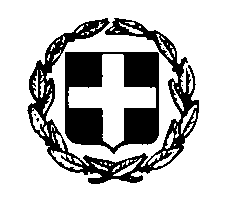 ΕΛΛΗΝΙΚΗ ΔΗΜΟΚΡΑΤΙΑ 	   Αριθ. Πρωτ.: 8920ΥΠΟΥΡΓΕΙΟ ΠΑΙΔΕΙΑΣ ΚΑΙ ΘΡΗΣΚΕΥΜΑΤΩΝ, ΠΕΡ/ΚΗ Δ/ΝΣΗ Α/ΘΜΙΑΣ & Β/ΘΜΙΑΣ ΕΚΠ/ΣΗΣ Ν. ΑΙΓΑΙΟΥΔ/ΝΣΗ Α/ΘΜΙΑΣ ΕΚΠ/ΣΗΣ Ν. ΚΥΚΛΑΔΩΝΤαχ.Δ/νση:       I. Ράλλη 6	ΠΡΟΣ:  Δ/ντες, Δ/ντριες Δημοτικών Σχολείων  Ταχ. Κώδικας: 84100 Σύρος                                                                    και Προϊστάμενες Νηπιαγωγείων Πληροφορίες: Χρυσάννα Διαμαντή   	              ΣύρουΤηλέφωνο:      22810-79354     	               FAX:                  22810-79229    	 E-mail:              schdraseis@dipe.kyk.sch.gr 		Θέμα: « Το Ελληνικό Παιδικό Μουσείο ταξιδεύει στη Σύρο, 20-24 Οκτωβρίου 2014»Αγαπητοί συνάδελφοι, Σας ενημερώνουμε ότι η Δ/νση Π. Ε. Ν. Κυκλάδων, μέσω της Υπεύθυνης Σχολικών Δραστηριοτήτων και σε συνεργασία με το Ελληνικό Παιδικό Μουσείο (ΕΠΜ), σχεδιάζουν μια βδομάδα εκπαιδευτικών δράσεων και εκδηλώσεων για μαθητές, εκπαιδευτικούς και γονείς με τίτλο:Το Ελληνικό Παιδικό Μουσείο ταξιδεύει στη Σύρο:«Ένα ταξίδι, δρόμοι πολλοί»20 – 24 Οκτωβρίου 2014Από τη Δευτέρα 20 Οκτωβρίου έως και την Παρασκευή 24 Οκτωβρίου 2014, το Ελληνικό Παιδικό Μουσείο θα βρίσκεται στη Σύρο και προσκαλεί τα παιδιά, τις οικογένειες και τους εκπαιδευτικούς, για να ανακαλύψουν μαζί τις συλλογές του ΕΠΜ μέσα από το εκπαιδευτικό πρόγραμμα «Ένα ταξίδι, δρόμοι πολλοί», που πραγματοποιείται με την υποστήριξη του Ιδρύματος Σταύρος Νιάρχος. Αποστολή του εκπαιδευτικού προγράμματος «Ένα ταξίδι, δρόμοι πολλοί» είναι να δώσει τη δυνατότητα στα παιδιά, τους εκπαιδευτικούς και τους γονείς να ανακαλύψουν το ΕΠΜ και τις συλλογές του, στον τόπο τους.  Στόχος του ΕΠΜ είναι το πρόγραμμα να ταξιδέψει μέσα σε 2 χρόνια σε 30 προορισμούς σε όλη την Ελλάδα.Αναλυτικά οι δράσεις που θα πραγματοποιηθούν:Όλα τα πρωινά: θα πραγματοποιηθούν εκπαιδευτικά προγράμματα για παιδιά νηπιαγωγείου και για μαθητές Α΄- Στ΄ Δημοτικού.   Σχετικά με τα πρωινά εκπαιδευτικά προγράμματαΗ διάρκεια του εκπαιδευτικού προγράμματος κυμαίνεται από 75 λεπτά αν πρόκειται για ομάδα νηπιαγωγείου, 90 λεπτά εάν είναι μαθητές Α΄- Β΄ Δημοτικού και 120 λεπτά είναι πρόκειται για μαθητές Γ΄ - ΣΤ΄ Δημοτικού ή για οικογένειες με παιδιά ηλικίας 4-12 χρόνων.Η θεματική του εκπαιδευτικού προγράμματος εξαρτάται από την ηλικία των μαθητών, αν είναι παιδιά νηπιαγωγείου ή Α΄& Β΄ Δημοτικού πραγματοποιείται το εκπαιδευτικό πρόγραμμα «Μετακινούμαι», αν είναι μαθητές Γ’  - Στ΄ Δημοτικού πραγματοποιείται το εκπαιδευτικό πρόγραμμα «Τέχνη… στον δρόμο!» ή «Χαρτογραφώντας τη ζωή μου» και αν είναι οικογένειες με παιδιά ηλικίας 4-12 χρόνων πραγματοποιείται το εκπαιδευτικό πρόγραμμα «Ξεφυλλίζοντας το κοινό μας ταξίδι». Οι παραπάνω εκπαιδευτικές δράσεις θα υλοποιηθούν στις αίθουσες: Αίθουσα Τέχνης Γιάννη και Ελένης Βάτη, και την Παιδική Βιβλιοθήκη,  μια ομάδα σε κάθε αίθουσα.Και συγκεκριμένα:Δευτέρα 20 Οκτωβρίου έως και Παρασκευή 24 ΟκτωβρίουΏρες:  08:30-10:30, 2 ομάδες παιδιών             11:00-13:30, 2 ομάδες παιδιών (μέχρι 25-26 παιδιά η κάθε ομάδα) Αναλυτικά στο συνημμένο έγγραφο: KINHTO MOUSEIO_ 2013_2014Τα απογεύματα:Βιωματική ενημερωτική συνάντηση, μόνο για εκπαιδευτικούς.την Τρίτη 21 Οκτωβρίου, ώρα 18:00 – 20:00, στο Επιμελητήριο Κυκλάδων,θα πραγματοποιηθεί βιωματική ενημερωτική συνάντηση με όσους εκπαιδευτικούς επιθυμούν να συμμετέχουν σχετικά με τη μεθοδολογία και το περιεχόμενο των εκπαιδευτικών προγραμμάτων καθώς και τις προτάσεις αξιοποίησης των προγραμμάτων μετά την υλοποίησή τους.  Ομάδα 25-30 ατόμων.2. Η Διαδραστική Έκθεση: «Ένα ταξίδι, Δρόμοι πολλοί», ανοιχτή για όλους, στην Αίθουσα Τέχνης Γιάννη και Ελένης Βάτητην Δευτέρα 20 Οκτωβρίου, ώρες 18:00 έως τις 20:00 καιτην Τετάρτη 22 Οκτωβρίου, ώρες 18:00 έως τις 20:00 μικροί και μεγάλοι θα έχουν την ευκαιρία να συμμετέχουν σε εκπαιδευτικά προγράμματα, παιχνίδια και δραστηριότητες.  Η Διαδραστική Έκθεση: «Ένα ταξίδι, Δρόμοι πολλοί» θα είναι ανοικτή σε κοινό όλων των ηλικιών. 3. Οικογενειακά εκπαιδευτικά προγράμματα για οικογένειες με παιδιά ηλικίας 4-12 χρόνων. την Πέμπτη 23 Οκτωβρίου και ώρες 18:00 – 20:00, στην Αίθουσα Τέχνης Γιάννη και Ελένης Βάτη,θα πραγματοποιηθούν δύο παράλληλα οικογενειακά εκπαιδευτικά προγράμματα για οικογένειες με παιδιά ηλικίας 4-12 χρόνων. Σε κάθε πρόγραμμα μπορούν να συμμετέχουν έως 25 άτομα (παιδιά και ενήλικες). Οι γονείς δηλώνουν συμμετοχή για το οικογενειακό πρόγραμμα στην κ.  Έ. Μπανάκα, τηλ. 2103312995 (εσωτ.122), Κιν. 6976071232Συνημμένο έγγραφο: DELTIO TYPOU_Syros_HCM.doc,  για την ενημέρωση των γονέων.4. Εκδήλωση - Παρουσίαση « Ένα ταξίδι….δρόμοι πολλοί», Θέατρο Απόλλων,  ανοιχτή για όλους, την Παρασκευή 24 Οκτωβρίου 2014 στο Θέατρο Απόλλων, ώρα 19:00 – 20:00, θα πραγματοποιηθεί εκδήλωση – παρουσίαση του προγράμματος: « ένα ταξίδι….δρόμοι πολλοί», μια διαδραστική εκδήλωση με τη συμμετοχή παιδιών και νηπίων από όλα τα σχολεία και νηπιαγωγεία.Το τελικό πρωινό πρόγραμμα των σχολείων και νηπιαγωγείων θα ανακοινωθεί έγκαιρα.Παρακαλούμε, όσοι ενδιαφέρεστε για τα πρωινά εκπαιδευτικά προγράμματα, συμπληρώστε τη συνημμένη αίτηση και στείλτε την με mail στο: schdraseis@ dipe.kyk.sch.gr μέχρι την Τετάρτη 3 Οκτωβρίου 2014.Λόγω του περιορισμένου αριθμού συμμετεχόντων, θα τηρηθεί σειρά  προτεραιότητας. Επίσης, παρακαλούμε να αναρτήσετε το συνημμένο έγγραφο: DELTIO TYPOU_Syros_HCM.doc,  ώστε να ενημερωθούν οι γονείς.Ότι διευκρινήσεις θέλετε, είμαστε στη διάθεσή σας.	Η Υπεύθυνη Σχολ. Δραστηριοτήτων Π.Ε                          Ο Αν/της  Διευθυντής Π.Ε Ν. Κυκλάδων	Ν.  Κυκλάδων 	 Χρυσάννα Διαμαντή		 Χρήστος Καφτηράνης      